Canyons All-District Marching Band  Handbook2019-2020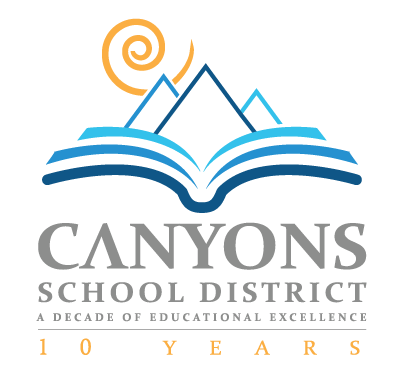 EXPECTATIONS & REHEARSAL ETTIQUETEExpectations:Logistical: All students, must memorize all provided music on or before the provided deadlineWear appropriate rehearsal attire (athletic shoes, athletic clothes)Be in the block/arc when it is time for rehearsal to begin.All students must be set and ready for instruction 5-10 minutes before rehearsal beginsThis means to have taken care of bathroom needs, instrument assembly and any othernon-related rehearsal tasks 5-10 min before rehearsal begins.Attend all rehearsals and practices. We need everyone in order to be successful! You cannot miss rehearsal for non-emergency reasons like work, doctor etc. If you must miss a rehearsal or performance please fill out the “MEGA BAND Absence Request Form” located on Brighton and Alta’s website- two weeks are required to excuse the absence. Attitude: Represent your school and community well. We want to be outstanding citizens. This shows up in our body language, actions, words and performance. Demonstrate enthusiasm for learning, working and contributing to a large group effort.Prepare and master your part of the performance before rehearsal. Ask for help if you need it! We want you to succeed! Communicate any concerns or conflict with staff right away! If you experience failure, analyze it and make a plan to improve and succeed the next rep.Be mentally, physically and technically ready for rehearsals and performances.  Rehearsal Etiquette:There is no talking on the field, block or in arcsWhen given instruction all students are to respond appropriately. Stop and freeze (if appropriate) when the rep is over. Do not move until you are addressed to do so.Make eye contact with the staff member/section leader addressing you.When a staff member calls your name, section or group in rehearsal, please raise your hand while they address you. Needed Materials:Appropriate clothing, including athletic shoes! Uniform (T-Shirt Given to students)Backpack for music, pencils, rehearsal itemsWater Bottle (AT least a half-gallon) We recommend this: Coleman Water Jug Blue for BrightonRed for AltaInstrument (let a director know if you need to rent one) Binder for Music w/sheet protectorsPencils for marking musicMessage to parents from Ms. Mortensen & Mr. Shabestari:The culture of this activity goes a lot further than your average class. We are not just teaching your children music material but training them to be world-class citizens and people. Canyons All-District Marching Band is an integral part of our community, therefore it is important that all members uphold our high standards and values. The experiences held by this music community are going to change your student’s life for forever. By being a part of this program we hope they develop a sense of dignity, dedication, organization skills, love of music and of course form bonds with others that will last a lifetime. Thank you for the sacrifices you and your student make to be involved in this activity. We love serving this community and your children.Most Sincerely,Mr. Shabestari & Ms. Mortensen